MINISTERO DELL’ISTRUZIONE, DELL’UNIVERSITÀ E DELLA RICERCA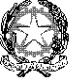 UFFICIO SCOLASTICO REGIONALE PER IL LAZIOLICEO SCIENTIFICO STATALE“TALETE”Roma,29.10.2019				Ai Docenti						  Agli alunni						  Ai Genitori                    Alla DSGA Sig.ra Paola Leoni  Al Personale ATA       Al sito webCircolare n.97Oggetto: Presentazione alle classi dello Sportello AscoltoSi informano i docenti, gli alunni e i genitori che, a partire da giovedì 31 ottobre 2019, nell’ambito delle attività di promozione del benessere personale, sarà funzionante lo Sportello di Ascolto “A parole Tue” curato dalla dott.ssa Patrizia Casalegno psicologa dell'ASL RM-1. Dalle ore 9:00 alle ore 11:00 ci sarà una informativa in tutte le classi dell’Istituto, a partire dalle classi PRIME, relativa alle modalità di accesso e funzionamento dello Sportello Ascolto. La dottoressa Casalegno sarà disponibile presso lo sportello situato nell’aula CIC, ogni due settimane, il giovedì dalle ore 11:00 alle ore 13:00.Restano invariate le modalità di prenotazione del servizio di sportello Ascolto Per ogni ulteriore informazione rivolgersi alla Prof.ssa Luisa Ercole.     Il Dirigente Scolastico      Prof. Alberto Cataneo(Firma autografa sostituita a mezzo stampa                   ai sensi dell’art.3 comma 2 del d.lgs. n.39/1993)